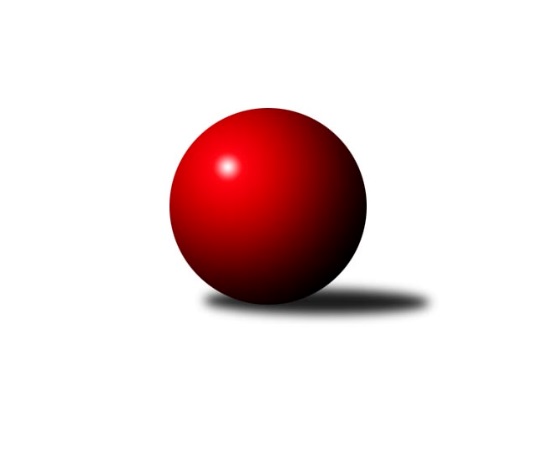 Č.2Ročník 2014/2015	20.9.2014Nejlepšího výkonu v tomto kole: 3356 dosáhlo družstvo: KK Blansko 2. KLM B 2014/2015Výsledky 2. kolaSouhrnný přehled výsledků:TJ Horní Benešov ˝A˝	- TJ Třebíč	1:7	3245:3343	10.0:14.0	20.9.TJ Opava˝A˝	- KK PSJ Jihlava	1:7	3098:3339	5.0:19.0	20.9.TJ Sokol Vracov	- KK Blansko 	2:6	3294:3356	11.5:12.5	20.9.TJ Rostex Vyškov ˝A˝	- TJ Sokol Husovice	6:2	3344:3231	15.0:9.0	20.9.TJ Spartak Přerov	- Sokol Přemyslovice˝A˝	3:5	3255:3286	13.0:11.0	20.9.KK Zábřeh	- KK Slovan Rosice	1:7	3206:3296	8.0:16.0	20.9.Tabulka družstev:	1.	TJ Rostex Vyškov ˝A˝	2	2	0	0	14.0 : 2.0 	36.5 : 11.5 	 3357	4	2.	KK PSJ Jihlava	2	2	0	0	14.0 : 2.0 	34.0 : 14.0 	 3425	4	3.	KK Slovan Rosice	2	2	0	0	14.0 : 2.0 	32.0 : 16.0 	 3351	4	4.	KK Blansko	2	1	1	0	10.0 : 6.0 	23.0 : 25.0 	 3351	3	5.	TJ Sokol Husovice	2	1	0	1	8.0 : 8.0 	24.0 : 24.0 	 3274	2	6.	TJ Třebíč	2	1	0	1	8.0 : 8.0 	23.0 : 25.0 	 3382	2	7.	Sokol Přemyslovice˝A˝	2	1	0	1	5.0 : 11.0 	13.5 : 34.5 	 3163	2	8.	TJ Spartak Přerov	2	0	1	1	7.0 : 9.0 	24.0 : 24.0 	 3300	1	9.	TJ Horní Benešov ˝A˝	2	0	1	1	5.0 : 11.0 	23.0 : 25.0 	 3321	1	10.	TJ Opava˝A˝	2	0	1	1	5.0 : 11.0 	18.5 : 29.5 	 3220	1	11.	TJ Sokol Vracov	2	0	0	2	3.0 : 13.0 	19.5 : 28.5 	 3270	0	12.	KK Zábřeh	2	0	0	2	3.0 : 13.0 	17.0 : 31.0 	 3238	0Podrobné výsledky kola:	 TJ Horní Benešov ˝A˝	3245	1:7	3343	TJ Třebíč	Miroslav Petřek ml.	146 	 144 	 138 	139	567 	 1:3 	 593 	 150	131 	 147	165	Robert Pevný	Kamil Kubeša	161 	 148 	 118 	125	552 	 1:3 	 607 	 153	156 	 134	164	Jiří Mikoláš	Vladislav Pečinka	116 	 133 	 126 	147	522 	 2:2 	 534 	 145	137 	 117	135	František Caha	Zdeněk Černý	157 	 132 	 121 	122	532 	 1:3 	 545 	 132	144 	 127	142	Jan Dobeš	Zbyněk Černý	146 	 137 	 137 	123	543 	 4:0 	 505 	 137	126 	 126	116	Václav Rypel	Jaromír Hendrych ml.	139 	 136 	 125 	129	529 	 1:3 	 559 	 116	138 	 147	158	Petr Dobeš ml.rozhodčí: Nejlepší výkon utkání: 607 - Jiří Mikoláš	 TJ Opava˝A˝	3098	1:7	3339	KK PSJ Jihlava	Bedřich Pluhař	139 	 116 	 135 	125	515 	 0:4 	 595 	 143	136 	 144	172	Václav Rychtařík ml.	Milan Vaněk	112 	 132 	 133 	136	513 	 2:2 	 526 	 128	138 	 131	129	Jiří Ouhel	Petr Hendrych	148 	 136 	 138 	124	546 	 1:3 	 597 	 162	142 	 135	158	Daniel Braun	Marek Hynar	125 	 131 	 144 	118	518 	 2:2 	 504 	 134	118 	 127	125	Jakub Zdražil	Martin Marek	113 	 131 	 126 	125	495 	 0:4 	 563 	 147	137 	 139	140	Stanislav Partl	Petr Bracek	131 	 125 	 126 	129	511 	 0:4 	 554 	 133	155 	 132	134	Tomáš Valíkrozhodčí: Nejlepší výkon utkání: 597 - Daniel Braun	 TJ Sokol Vracov	3294	2:6	3356	KK Blansko 	Pavel Polanský ml. ml.	124 	 152 	 140 	152	568 	 2:2 	 571 	 154	139 	 153	125	Petr Michálek	Tomáš Kordula	133 	 144 	 123 	137	537 	 3:1 	 527 	 123	135 	 133	136	Jakub Flek	Petr Polanský	120 	 123 	 120 	134	497 	 0:4 	 550 	 144	133 	 130	143	Roman Flek	Filip Kordula	129 	 137 	 125 	140	531 	 1.5:2.5 	 559 	 150	137 	 147	125	Martin Honc	František Svoboda	147 	 138 	 151 	137	573 	 1:3 	 602 	 159	153 	 150	140	Martin Procházka	Jan Tužil	159 	 138 	 146 	145	588 	 4:0 	 547 	 151	128 	 127	141	Petr Havířrozhodčí: Nejlepší výkon utkání: 602 - Martin Procházka	 TJ Rostex Vyškov ˝A˝	3344	6:2	3231	TJ Sokol Husovice	Jiří Trávníček	131 	 143 	 150 	129	553 	 2:2 	 564 	 142	135 	 137	150	Tomaš Žižlavský	Petr Pevný	132 	 147 	 142 	139	560 	 4:0 	 511 	 123	130 	 132	126	Miroslav Vejtasa	Jaromír Čapek	137 	 142 	 128 	138	545 	 2:2 	 516 	 138	106 	 140	132	Martin Kuběna	Luděk Rychlovský	139 	 158 	 130 	136	563 	 2:2 	 541 	 130	125 	 135	151	Jakub Hnát	Tomáš Procházka	138 	 154 	 133 	149	574 	 3:1 	 542 	 138	144 	 133	127	David Plšek	Eduard Varga	129 	 143 	 138 	139	549 	 2:2 	 557 	 153	130 	 142	132	Jan Machálek ml. ml.rozhodčí: Nejlepší výkon utkání: 574 - Tomáš Procházka	 TJ Spartak Přerov	3255	3:5	3286	Sokol Přemyslovice˝A˝	Marian Hošek	146 	 128 	 138 	142	554 	 2:2 	 528 	 114	144 	 144	126	Jan Sedláček	David Janušík	127 	 142 	 129 	140	538 	 4:0 	 519 	 119	141 	 122	137	Radek Grulich	Jaroslav Krejčí	120 	 155 	 141 	137	553 	 3:1 	 544 	 134	142 	 136	132	Vojtěch Jurníček	Jakub Pleban	139 	 106 	 142 	125	512 	 2:2 	 527 	 143	143 	 125	116	Jiří Zezulka st.	Milan Kanda	140 	 138 	 127 	137	542 	 0:4 	 591 	 153	148 	 144	146	Zdeněk Peč	Roman Goldemund	142 	 139 	 131 	144	556 	 2:2 	 577 	 141	129 	 151	156	Eduard Tomekrozhodčí: Nejlepší výkon utkání: 591 - Zdeněk Peč	 KK Zábřeh	3206	1:7	3296	KK Slovan Rosice	Michal Albrecht	157 	 146 	 135 	126	564 	 2:2 	 534 	 119	153 	 145	117	Petr Streubel st.	Josef Touš	116 	 120 	 135 	131	502 	 1:3 	 536 	 137	129 	 142	128	Jiří Zemek	Lukáš Horňák	104 	 125 	 124 	152	505 	 1:3 	 539 	 122	137 	 155	125	Adam Palko	Jiří Flídr	141 	 129 	 119 	133	522 	 1:3 	 552 	 134	136 	 133	149	Ivo Fabík	Zdeněk Švub	151 	 130 	 128 	131	540 	 1:3 	 556 	 150	136 	 129	141	Michal Hrdlička	Josef Sitta	124 	 142 	 140 	167	573 	 2:2 	 579 	 151	152 	 139	137	Dalibor Matyášrozhodčí: Nejlepší výkon utkání: 579 - Dalibor MatyášPořadí jednotlivců:	jméno hráče	družstvo	celkem	plné	dorážka	chyby	poměr kuž.	Maximum	1.	Daniel Braun 	KK PSJ Jihlava	596.50	374.5	222.0	0.5	2/2	(597)	2.	Stanislav Partl 	KK PSJ Jihlava	591.50	379.5	212.0	2.5	2/2	(620)	3.	Martin Procházka 	KK Blansko 	590.50	387.0	203.5	0.5	2/2	(602)	4.	Tomáš Valík 	KK PSJ Jihlava	588.50	359.0	229.5	2.0	2/2	(623)	5.	Dalibor Matyáš 	KK Slovan Rosice	581.50	382.0	199.5	2.0	2/2	(584)	6.	Robert Pevný 	TJ Třebíč	581.50	390.5	191.0	2.0	2/2	(593)	7.	Václav Rychtařík  ml.	KK PSJ Jihlava	580.50	378.5	202.0	2.5	2/2	(595)	8.	Petr Dobeš  ml.	TJ Třebíč	580.00	368.5	211.5	1.5	2/2	(601)	9.	Jiří Mikoláš 	TJ Třebíč	577.50	380.5	197.0	2.5	2/2	(607)	10.	Jan Tužil 	TJ Sokol Vracov	577.00	373.5	203.5	0.5	2/2	(588)	11.	Ivo Fabík 	KK Slovan Rosice	573.50	375.5	198.0	2.0	2/2	(595)	12.	Miroslav Petřek  ml.	TJ Horní Benešov ˝A˝	572.00	369.0	203.0	2.0	2/2	(577)	13.	Jiří Zemek 	KK Slovan Rosice	571.50	377.0	194.5	2.5	2/2	(607)	14.	Kamil Kubeša 	TJ Horní Benešov ˝A˝	571.00	385.5	185.5	3.0	2/2	(590)	15.	Marian Hošek 	TJ Spartak Přerov	570.50	371.0	199.5	2.5	1/1	(587)	16.	Tomaš Žižlavský 	TJ Sokol Husovice	569.50	372.0	197.5	2.5	2/2	(575)	17.	Roman Goldemund 	TJ Spartak Přerov	569.50	373.5	196.0	4.5	1/1	(583)	18.	Tomáš Procházka 	TJ Rostex Vyškov ˝A˝	567.50	367.0	200.5	2.5	2/2	(574)	19.	Petr Michálek 	KK Blansko 	565.50	375.0	190.5	4.5	2/2	(571)	20.	Michal Hrdlička 	KK Slovan Rosice	564.00	369.5	194.5	0.5	2/2	(572)	21.	Josef Sitta 	KK Zábřeh	563.50	368.0	195.5	2.0	2/2	(573)	22.	Jan Machálek ml.  ml.	TJ Sokol Husovice	563.00	391.0	172.0	4.0	2/2	(569)	23.	František Svoboda 	TJ Sokol Vracov	562.50	371.0	191.5	2.5	2/2	(573)	24.	Petr Pevný 	TJ Rostex Vyškov ˝A˝	561.50	370.5	191.0	1.5	2/2	(563)	25.	Jaromír Čapek 	TJ Rostex Vyškov ˝A˝	560.50	364.0	196.5	4.0	2/2	(576)	26.	Luděk Rychlovský 	TJ Rostex Vyškov ˝A˝	560.50	365.5	195.0	1.5	2/2	(563)	27.	Martin Honc 	KK Blansko 	559.50	346.0	213.5	1.5	2/2	(560)	28.	Pavel Polanský ml.  ml.	TJ Sokol Vracov	559.00	376.0	183.0	5.5	2/2	(568)	29.	Jiří Trávníček 	TJ Rostex Vyškov ˝A˝	558.00	366.0	192.0	3.5	2/2	(563)	30.	Jan Dobeš 	TJ Třebíč	556.50	369.5	187.0	2.5	2/2	(568)	31.	Vladislav Pečinka 	TJ Horní Benešov ˝A˝	554.50	375.0	179.5	5.0	2/2	(587)	32.	Roman Flek 	KK Blansko 	551.50	378.0	173.5	4.5	2/2	(553)	33.	Zdeněk Švub 	KK Zábřeh	551.00	368.5	182.5	2.0	2/2	(562)	34.	Petr Havíř 	KK Blansko 	550.50	376.0	174.5	5.0	2/2	(554)	35.	Eduard Varga 	TJ Rostex Vyškov ˝A˝	549.00	363.0	186.0	6.0	2/2	(549)	36.	Petr Hendrych 	TJ Opava˝A˝	549.00	365.0	184.0	6.0	2/2	(552)	37.	Zbyněk Černý 	TJ Horní Benešov ˝A˝	548.50	359.5	189.0	2.0	2/2	(554)	38.	Jaroslav Krejčí 	TJ Spartak Přerov	548.00	360.5	187.5	3.5	1/1	(553)	39.	Zdeněk Peč 	Sokol Přemyslovice˝A˝	547.50	367.5	180.0	1.0	2/2	(591)	40.	Tomáš Kordula 	TJ Sokol Vracov	545.50	363.0	182.5	3.0	2/2	(554)	41.	Martin Marek 	TJ Opava˝A˝	545.50	366.5	179.0	4.0	2/2	(596)	42.	Milan Kanda 	TJ Spartak Přerov	544.50	354.5	190.0	4.5	1/1	(547)	43.	František Caha 	TJ Třebíč	544.50	363.5	181.0	4.0	2/2	(555)	44.	Václav Rypel 	TJ Třebíč	542.00	354.0	188.0	3.0	2/2	(579)	45.	Josef Touš 	KK Zábřeh	541.50	355.0	186.5	5.0	2/2	(581)	46.	Marek Hynar 	TJ Opava˝A˝	541.50	364.5	177.0	1.5	2/2	(565)	47.	Jakub Pleban 	TJ Spartak Přerov	539.00	357.0	182.0	4.0	1/1	(566)	48.	Zdeněk Černý 	TJ Horní Benešov ˝A˝	538.50	361.5	177.0	4.5	2/2	(545)	49.	David Janušík 	TJ Spartak Přerov	538.00	346.0	192.0	2.0	1/1	(538)	50.	Jaromír Hendrych ml. 	TJ Horní Benešov ˝A˝	536.50	359.5	177.0	6.0	2/2	(544)	51.	Petr Bracek 	TJ Opava˝A˝	535.50	366.5	169.0	5.0	2/2	(560)	52.	David Plšek 	TJ Sokol Husovice	535.00	368.5	166.5	5.5	2/2	(542)	53.	Jakub Flek 	KK Blansko 	533.00	362.0	171.0	7.0	2/2	(539)	54.	Jakub Hnát 	TJ Sokol Husovice	529.50	366.0	163.5	3.5	2/2	(541)	55.	Vojtěch Jurníček 	Sokol Přemyslovice˝A˝	527.50	367.0	160.5	8.5	2/2	(544)	56.	Petr Streubel  st.	KK Slovan Rosice	527.00	350.5	176.5	3.0	2/2	(534)	57.	Miroslav Vejtasa 	TJ Sokol Husovice	526.50	346.0	180.5	2.5	2/2	(542)	58.	Milan Vaněk 	TJ Opava˝A˝	525.00	357.0	168.0	5.5	2/2	(537)	59.	Bedřich Pluhař 	TJ Opava˝A˝	523.00	347.0	176.0	4.0	2/2	(531)	60.	Jiří Flídr 	KK Zábřeh	518.00	350.5	167.5	4.0	2/2	(522)	61.	Radek Grulich 	Sokol Přemyslovice˝A˝	515.50	345.0	170.5	2.0	2/2	(519)	62.	Petr Polanský 	TJ Sokol Vracov	515.00	352.0	163.0	6.5	2/2	(533)	63.	Jan Sedláček 	Sokol Přemyslovice˝A˝	514.00	360.5	153.5	4.0	2/2	(528)	64.	Filip Kordula 	TJ Sokol Vracov	510.50	348.0	162.5	6.0	2/2	(531)	65.	Jiří Zezulka st. 	Sokol Přemyslovice˝A˝	503.50	347.5	156.0	7.5	2/2	(527)	66.	Lukáš Horňák 	KK Zábřeh	498.50	352.0	146.5	11.5	2/2	(505)		Jan Machálek  st.	TJ Sokol Husovice	585.00	360.0	225.0	7.0	1/2	(585)		Eduard Tomek 	Sokol Přemyslovice˝A˝	577.00	370.0	207.0	3.0	1/2	(577)		Jiří Partl 	KK PSJ Jihlava	574.00	378.0	196.0	3.0	1/2	(574)		Václav Švub 	KK Zábřeh	567.00	363.0	204.0	5.0	1/2	(567)		Michal Albrecht 	KK Zábřeh	564.00	353.0	211.0	1.0	1/2	(564)		Adam Palko 	KK Slovan Rosice	539.00	372.0	167.0	3.0	1/2	(539)		Pavel Močár 	Sokol Přemyslovice˝A˝	532.00	365.0	167.0	6.0	1/2	(532)		Jiří Axman  st.	KK Slovan Rosice	527.00	379.0	148.0	4.0	1/2	(527)		Jiří Ouhel 	KK PSJ Jihlava	526.00	351.0	175.0	6.0	1/2	(526)		Martin Kuběna 	TJ Sokol Husovice	516.00	360.0	156.0	3.0	1/2	(516)		Jakub Zdražil 	KK PSJ Jihlava	504.00	358.0	146.0	3.0	1/2	(504)Sportovně technické informace:Starty náhradníků:registrační číslo	jméno a příjmení 	datum startu 	družstvo	číslo startu
Hráči dopsaní na soupisku:registrační číslo	jméno a příjmení 	datum startu 	družstvo	Program dalšího kola:3. kolo27.9.2014	so	9:00	TJ Sokol Husovice - TJ Spartak Přerov	27.9.2014	so	12:30	KK Blansko  - KK Zábřeh	27.9.2014	so	14:00	KK Slovan Rosice - TJ Rostex Vyškov ˝A˝	27.9.2014	so	14:30	Sokol Přemyslovice˝A˝ - TJ Horní Benešov ˝A˝	27.9.2014	so	15:00	TJ Třebíč - TJ Opava˝A˝	27.9.2014	so	15:30	KK PSJ Jihlava - TJ Sokol Vracov	Nejlepší šestka kola - absolutněNejlepší šestka kola - absolutněNejlepší šestka kola - absolutněNejlepší šestka kola - absolutněNejlepší šestka kola - dle průměru kuželenNejlepší šestka kola - dle průměru kuželenNejlepší šestka kola - dle průměru kuželenNejlepší šestka kola - dle průměru kuželenNejlepší šestka kola - dle průměru kuželenPočetJménoNázev týmuVýkonPočetJménoNázev týmuPrůměr (%)Výkon1xJiří MikolášTřebíč6071xJiří MikolášTřebíč112.526071xMartin ProcházkaBlansko6021xRobert PevnýTřebíč109.925932xDaniel BraunJihlava5971xMartin ProcházkaBlansko109.376021xVáclav Rychtařík ml.Jihlava5951xDaniel BraunJihlava109.325971xRobert PevnýTřebíč5931xVáclav Rychtařík ml.Jihlava108.965951xZdeněk PečPřemyslovice A5911xZdeněk PečPřemyslovice A107.41591